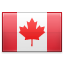 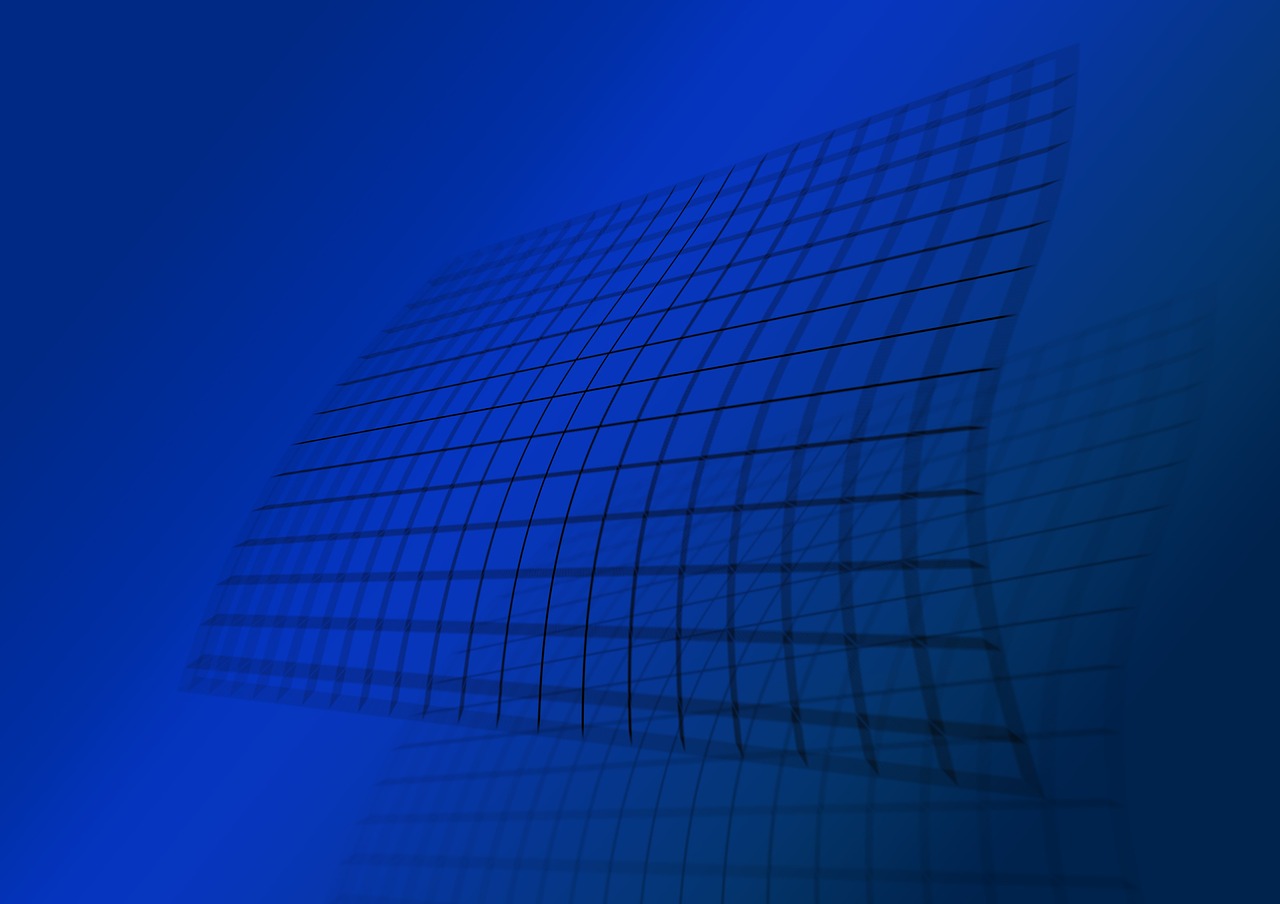         2018 CALENDAR with Canada Public HolidayOCTOBEROCTOBEROCTOBEROCTOBEROCTOBEROCTOBEROCTOBERMTWTFSS12345678910111213141516171819202122232425262728293031NOVEMBERNOVEMBERNOVEMBERNOVEMBERNOVEMBERNOVEMBERNOVEMBERMTWTFSS123456789101112131415161718192021222324252627282930FEBRUARYFEBRUARYFEBRUARYFEBRUARYFEBRUARYFEBRUARYFEBRUARYMTWTFSS12345678910111213141516171819202122232425262728MARCHMARCHMARCHMARCHMARCHMARCHMARCHMTWTFSS12345678910111213141516171819202122232425262728293031DECEMBERDECEMBERDECEMBERDECEMBERDECEMBERDECEMBERDECEMBERMTWTFSS12345678910111213141516171819202122232425262728293031APRILAPRILAPRILAPRILAPRILAPRILAPRILMTWTFSS123456789101112131415161718192021222324252627282930MAYMAYMAYMAYMAYMAYMAYMTWTFSS12345678910111213141516171819202122232425262728293031JUNEJUNEJUNEJUNEJUNEJUNEJUNEMTWTFSS123456789101112131415161718192021222324252627282930JULYJULYJULYJULYJULYJULYJULYMTWTFSS12345678910111213141516171819202122232425262728293031AUGUSTAUGUSTAUGUSTAUGUSTAUGUSTAUGUSTAUGUSTMTWTFSS12345678910111213141516171819202122232425262728293031SEPTEMBERSEPTEMBERSEPTEMBERSEPTEMBERSEPTEMBERSEPTEMBERSEPTEMBERMTWTFSS123456789101112131415161718192021222324252627282930JANUARYJANUARYJANUARYJANUARYJANUARYJANUARYJANUARYMTWTFSS12345678910111213141516171819202122232425262728293031NOTESNOTESNOTESNOTESNOTESNOTESNOTESNOTESNOTESNOTESNOTESNOTESNOTESNOTESNOTESNOTES1 Jan New Year’s Day21 May National Patriots Day National Patriots Day National Patriots Day20 Aug20 Aug Discovery Day Discovery Day Discovery Day National Holiday12 Feb Family Day25 Jun The National Holiday  The National Holiday  The National Holiday 3 Sep3 Sep Labor Day Labor Day Labor Day Regional Holiday19 Feb Family Day Of Quebec Of Quebec Of Quebec8 Oct8 Oct Thanksgiving Thanksgiving Thanksgiving30 Mar Good Friday25 Jun Discovery Day Discovery Day Discovery Day11 Nov11 Nov Remembrance Day Remembrance Day Remembrance Day2 Apr Easter Monday2 Jul Canada Day Canada Day Canada Day25 Dec25 Dec Christmas Day Christmas Day Christmas Day21 May Victoria Day6 Aug Civic Day Civic Day Civic Day26 Dec26 DecBoxing DayBoxing DayBoxing Day